Ministero dell’Istruzione, dell’Università e della RicercaUfficio Scolastico Regionale per il LazioLiceo “Galileo Galilei”Indirizzi: Scientifico, Linguistico e Musicale00053 Civitavecchia - Via dell’Immacolata, 4 - Tel. 06 12112434500058 Santa Marinella (Sede distaccata)- Via G. Galilei - Tel. 06 121127180Codice Fiscale 83002690580	Codice Meccanografico RMPS130006e-mail: RMPS130006@istruzione.it – PEC RMPS130006@pec.istruzione.itAMBITO TERRITORIALE 11CIRCOLARE N. 148Civitavecchia, 02/03/2021 Ai DocentiAl Personale ATAOggetto: Sciopero generale nazionale di tutti i settori pubblici e privati e cooperativi proclamato dalle Associazioni Sindacali CUB,SLAI,COBAS per il  Sindacato di classe,USU,SI,COBAS,USI     con sede a Parma per l’intera giornata dell’8 marzo 2021.La Presidenza del Consiglio dei Ministri - Dipartimento della Funzione Pubblica ha comunicato, con nota prot. n. DFP-11892 del 23.02.2021, che le Associazioni Sindacali CUB, SLAI COBAS per il Sindacato di classe, USB, SI COBAS, USI con sede a Parma hanno proclamato lo sciopero generale nazionale di tutti i settori pubblici, privati e cooperativi per l’intera giornata dell’8 marzo 2021 di tutte le categorie e settori lavorativi pubblici e privati. Allo sciopero proclamato dall’Associazione Sindacale USB ha aderito la USB Pubblico Impiego. Si avvisano gli studenti e le famiglie che non è garantito il normale svolgimento delle lezioni.										Il Dirigente Scolastico									    	  Prof.ssa Maria Zeno	           Firma autografa sostituita a mezzo Stampa ai sensi dell’art. 3 comma 2 del d.lgs. 39/1993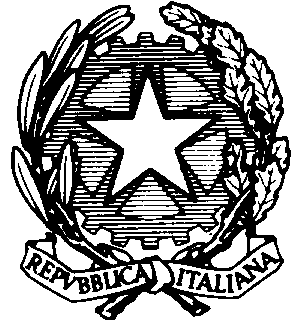 